Муниципальное дошкольное образовательное учреждение Детский сад «Солнышко» р.п. ПачелмаТехнологическая карта «Наблюдение за домашним животным на территории детского сада – собакой» с детьми средней группы.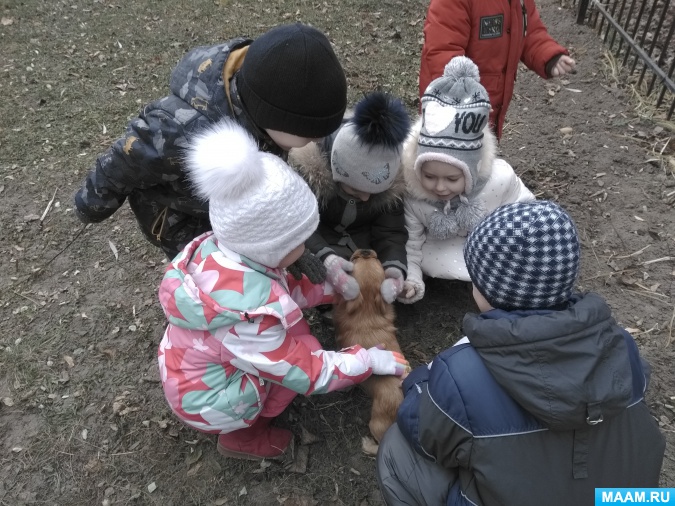                                                                           Подготовила:                                                                                         Воспитатель                                                                                         Хохлова Н.В.Пачелма 2020 г.Цель: Способствовать закреплению  знаний детей о внешнем виде, пище, повадках, поведении в новых условиях.Задачи: 1. Формировать у детей бережное отношение к животным.                2. Закреплять знания детей о внешнем виде собаки.                3. Развивать диалогическую речь.Критерии наблюдения Выбор объекта – собака (живая природа).Объект изменяется в пространстве (двигается, перемещается).Зависит от условий окружающей среды (питание, погода).Выражены признаки ( имеет голову, хвост, лапы, туловище, издает звук).Технологическая картаСамоанализ деятельностиВ процессе наблюдения формировались предпосылки учебных действий1.2 Умение действовать по плану.1.3 Строить предположение.1.1    Умение сравнивать и выделять главное.1.3 Строить предположение.1.2 Умение планировать действия.1.3 Выстраивать цепь рассуждений.Результат: Данный вид наблюдений был направлен на формирование Регулятивно – личностных умений.ЭтапыДеятельность воспитателяДеятельность воспитаников1.ПодготовительныйПостановка  проблемыПроблема: Всегда ли к нам на участок приходит собака.Изменится ли поведение собаки во время наблюдения.Вос-ль организует беседу.Просит детей ответить на вопросы.-Часто ли вы видите эту собаку на нашем участке?Вос – ль предлагает рассмотреть иллюстрации с изображением собак.Высказывают свои предположения.Ответы детей.Ответы детей.Рассматривание иллюстраций, высказывание своих предложений.2. Концентрация внимания на объект.Вос –ль использует художественный образ собаки – чтение стихотворенияС.А.Антонюк «Про собаку» Среди всех зверей, однако,
Людям лучший друг – собака.
Есть их множество пород.
В будке пес своей живет.
Сторожить умеет дом,
Весело вилять хвостом.
На чужих он громко лает,
И хозяев охраняет.Прослушивание в записи звуки издающие собакой.- К нам на участок пришла собака.- Как нужно себя вести?- А почему?Восприятие детьми прочитанного материалаПрослушивание фонограммы .- ответы детей3. Исследование наблюдаемого объектаВос – ль  организует наблюдение за объектом (собакой)Рассматривает объек (собаку), -Какой он?-Перечислите части тела животного.- Оказать помощь в кормлении и благоустройстве жилья.- Изменится ли поведения собаки если мы её покормим .Вывод: установление причинно следственной связи с наблюдаемым объектом:предложить детям выбрать карточки с рисунками того что мы использовали в качестве корма для собаки.Рассматривание и знакомство детейОтветы детей.Дети делают выводПредложение детей, рассуждения.  4.Заключительный - Вос – ль подводит итоги испрашивает детей.- Расскажите о результатах своего наблюдения?- Что нового вы узнали?-Что ещё хотели бы узнать об этом животном?.- Что вас заинтересовало?-Где вам это пригодится ?Ответы детей